Pressemeddelelse					12. august 2019

Ny filialchef for Bygma Hårlev Bygma A/S har udnævnt Jesper Skov Møller til ny filialchef for Bygma Hårlev pr. 19. august 2019. Jesper Skov Møller har brancherfaring fra bl.a. otte år hos Stark i henholdsvis Aalborg og Roskilde, og fra to år hos XL Grønvold & Schou i Slagelse. Han kommer senest fra et job som markedschef Øst hos køkkenfirmaet Nettoline/Concepta. Den nye filialchef er 38 år og bor i Slagelse med sin hustru og tre børn.

Kontakt: 
Jytte Wolff-Sneedorff, kommunikationsrådgiver, Bygma Gruppen, jws@bygma.dk, tlf: 88511759, mobil: 27787684Om Bygma:
Bygma Gruppen beskæftiger ca. 2.400 ansatte fordelt på mere end 100 forretningsenheder i hele Norden. Koncernen er den største danskejede leverandør til byggeriet, med aktiviteter inden for salg og distribution af byggematerialer til både større og mindre byggerier. Bygma Gruppen havde i 2018 en omsætning på ca. 7,9 mia. DKK. 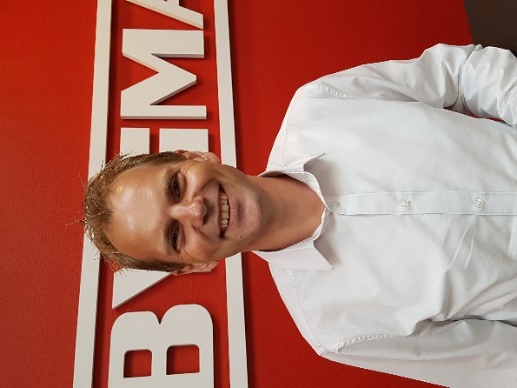 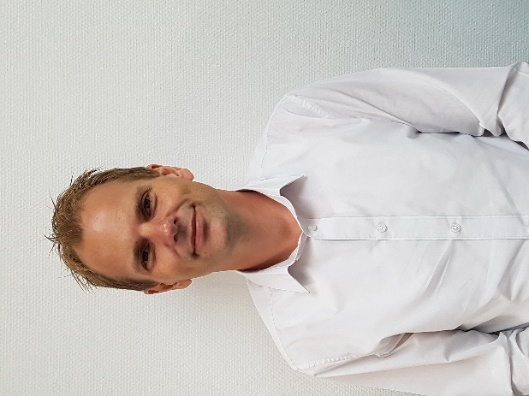 